 DPAW’s Unleash the PAWsibilities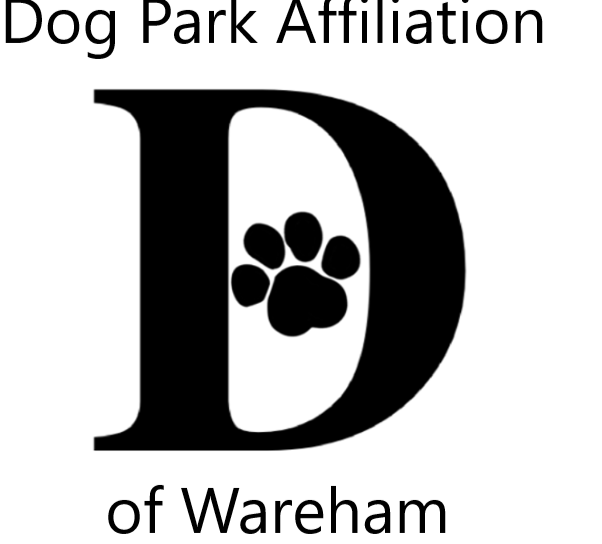 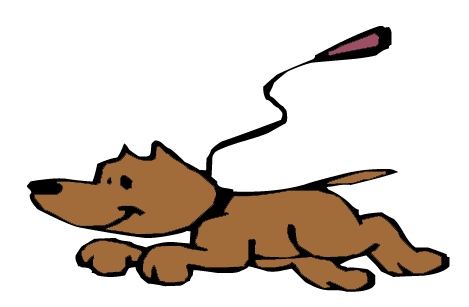 Contest tipsYour animal can be… Your pet, or more than one pet Family & neighbors pets Backyard bugs, butterflies, birds, squirrels Wildlife in your neighborhood, or walks to the woods & beaches If you went fishing From a book, movie or program you enjoyed An animal you love to research A wished for pet, a pet daydream about Can be just your animal, or include you, family &/or friendsVisual Arts Any materialsAny styleMust be 2 dimensional – FLAT so it can fit in the slot in the box & hang on a wall No bigger than 9x12” Literary Arts Poetry, short story, description, essay, letter Must fit on one page so it can hang on a wall IF YOU ENTER BOTH CONTESTS, TWO RAFFLE CHANCES.